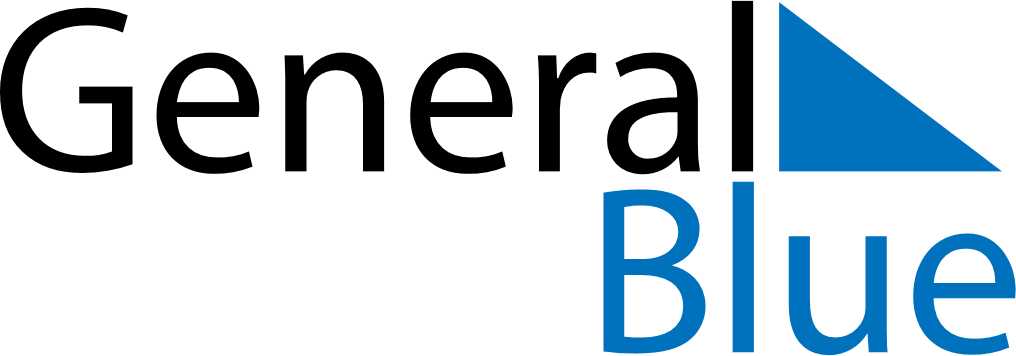 April 2024April 2024April 2024April 2024April 2024April 2024Quirihue, Nuble, ChileQuirihue, Nuble, ChileQuirihue, Nuble, ChileQuirihue, Nuble, ChileQuirihue, Nuble, ChileQuirihue, Nuble, ChileSunday Monday Tuesday Wednesday Thursday Friday Saturday 1 2 3 4 5 6 Sunrise: 8:03 AM Sunset: 7:44 PM Daylight: 11 hours and 40 minutes. Sunrise: 8:04 AM Sunset: 7:43 PM Daylight: 11 hours and 38 minutes. Sunrise: 8:05 AM Sunset: 7:41 PM Daylight: 11 hours and 36 minutes. Sunrise: 8:06 AM Sunset: 7:40 PM Daylight: 11 hours and 34 minutes. Sunrise: 8:06 AM Sunset: 7:38 PM Daylight: 11 hours and 31 minutes. Sunrise: 8:07 AM Sunset: 7:37 PM Daylight: 11 hours and 29 minutes. 7 8 9 10 11 12 13 Sunrise: 7:08 AM Sunset: 6:35 PM Daylight: 11 hours and 27 minutes. Sunrise: 7:09 AM Sunset: 6:34 PM Daylight: 11 hours and 25 minutes. Sunrise: 7:10 AM Sunset: 6:33 PM Daylight: 11 hours and 22 minutes. Sunrise: 7:11 AM Sunset: 6:31 PM Daylight: 11 hours and 20 minutes. Sunrise: 7:11 AM Sunset: 6:30 PM Daylight: 11 hours and 18 minutes. Sunrise: 7:12 AM Sunset: 6:29 PM Daylight: 11 hours and 16 minutes. Sunrise: 7:13 AM Sunset: 6:27 PM Daylight: 11 hours and 14 minutes. 14 15 16 17 18 19 20 Sunrise: 7:14 AM Sunset: 6:26 PM Daylight: 11 hours and 11 minutes. Sunrise: 7:15 AM Sunset: 6:25 PM Daylight: 11 hours and 9 minutes. Sunrise: 7:16 AM Sunset: 6:23 PM Daylight: 11 hours and 7 minutes. Sunrise: 7:16 AM Sunset: 6:22 PM Daylight: 11 hours and 5 minutes. Sunrise: 7:17 AM Sunset: 6:21 PM Daylight: 11 hours and 3 minutes. Sunrise: 7:18 AM Sunset: 6:19 PM Daylight: 11 hours and 1 minute. Sunrise: 7:19 AM Sunset: 6:18 PM Daylight: 10 hours and 59 minutes. 21 22 23 24 25 26 27 Sunrise: 7:20 AM Sunset: 6:17 PM Daylight: 10 hours and 57 minutes. Sunrise: 7:21 AM Sunset: 6:16 PM Daylight: 10 hours and 54 minutes. Sunrise: 7:22 AM Sunset: 6:14 PM Daylight: 10 hours and 52 minutes. Sunrise: 7:22 AM Sunset: 6:13 PM Daylight: 10 hours and 50 minutes. Sunrise: 7:23 AM Sunset: 6:12 PM Daylight: 10 hours and 48 minutes. Sunrise: 7:24 AM Sunset: 6:11 PM Daylight: 10 hours and 46 minutes. Sunrise: 7:25 AM Sunset: 6:10 PM Daylight: 10 hours and 44 minutes. 28 29 30 Sunrise: 7:26 AM Sunset: 6:09 PM Daylight: 10 hours and 42 minutes. Sunrise: 7:27 AM Sunset: 6:07 PM Daylight: 10 hours and 40 minutes. Sunrise: 7:27 AM Sunset: 6:06 PM Daylight: 10 hours and 38 minutes. 